检委会委员名单及职务检委会委员名单及职务检委会委员名单及职务姓名照片职务邱伯友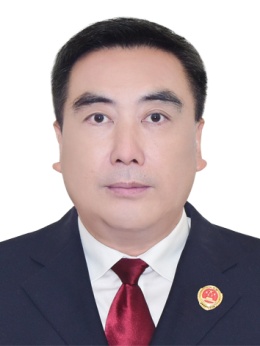 党组书记、检察长、检委会委员、二级高级检察官杨洪发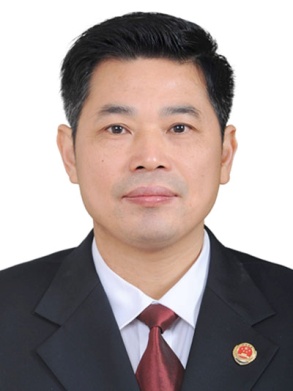 党组副书记、副检察长、检委会委员、二级高级检察官付正权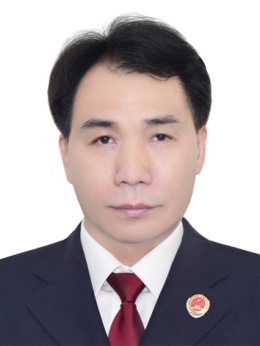 党组成员、副检察长、检委会委员、三级高级检察官黄红志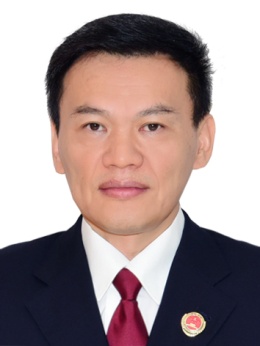 党组成员、副检察长、检委会委员、三级高级检察官 肖庆平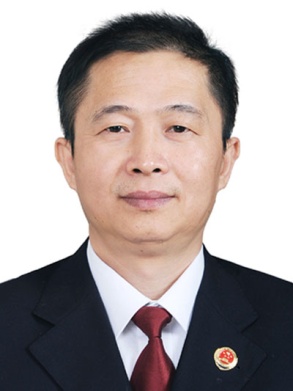 检委会委员、三级高级检察官张莹莹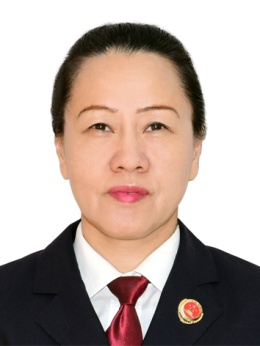 检委会委员、四级高级检察官刘清龙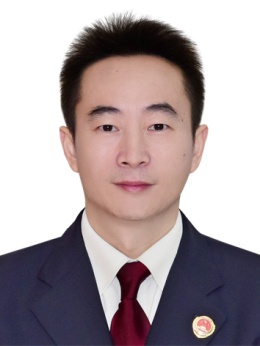 检委会委员、第二检察部负责人、四级高级检察官陈子健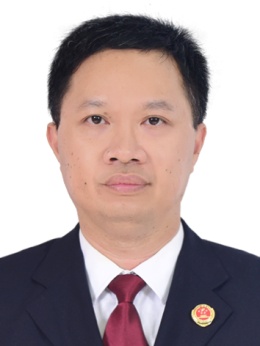 检委会委员、第一检察部负责人、一级检察官龚阳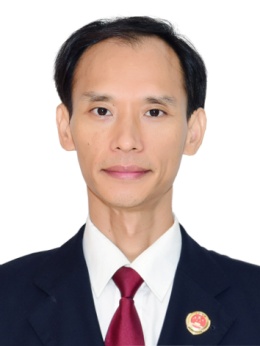 检委会委员、第五检察部负责人、四级高级检察官潘艳艳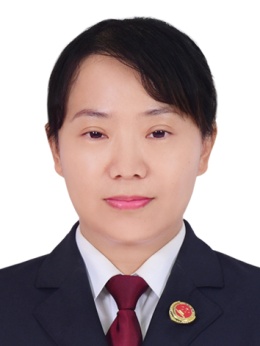 检委会委员、综合业务部负责人、一级检察官